Государственное бюджетное общеобразовательное учреждениеСамарской области основная общеобразовательная школа № 21города Новокуйбышевска городского округа НовокуйбышевскСамарской области(Структурное подразделение «Детский сад» Дружная семейка»)в рамках образовательной области «Познание»вторая младшая группа «Ягодка»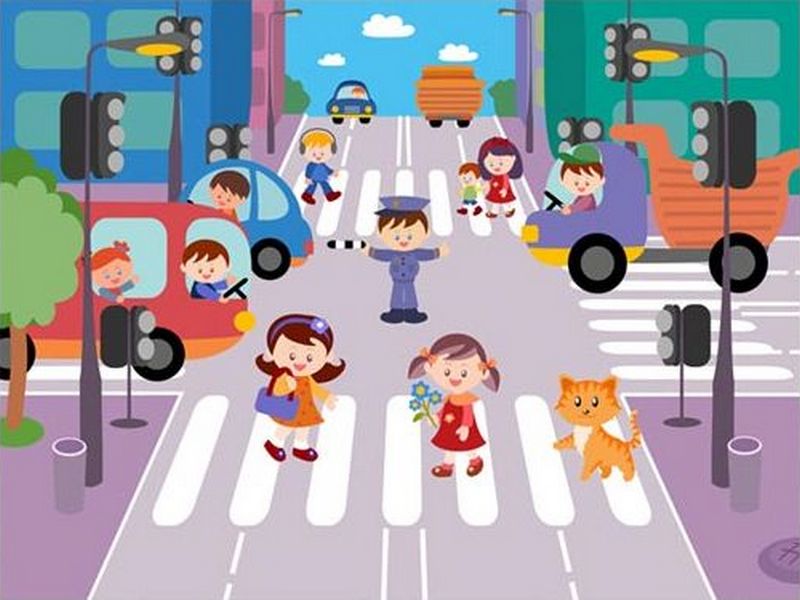 Конспект развлечения по ПДД во второй младшей группе"Как кот Мурзик познакомился с правилами дорожного движения"Цель: - Познакомить детей с элементарными правилами дорожного движения. 
- Учить отвечать на вопросы по тексту.     - Создать хорошее настроение, положительный эмоциональный настрой.     - Обогатить словарный запас. Словарь: Светофор, зебра, пешеходный переход, 
Оборудование: Рули, зебра, дорожные знакиХод занятия:Воспитатель: - Ребята, сегодня к нам в гости придет кот, по имени МУРЗИК. Он очень хочет с вами поиграть. Давайте громко похлопаем в ладоши,  чтобы он скорее к нам пришел. Кот: - Здравствуйте, ребята! Меня зовут Мурзик. Я кот, который гуляет сам по 
себе, где хочет и когда хочет. 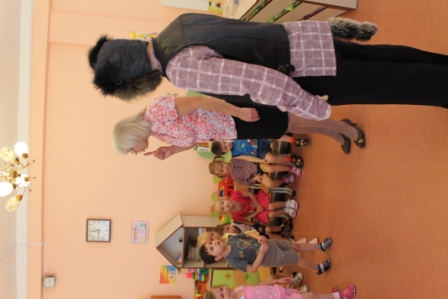 Воспитатель: - Уважаемый КОТ Мурзик, а ты всегда соблюдаешь правила дорожного 
поведения на проезжей части, Т.е. на дороге? Кот: - Ни каких правил я не знаю и соблюдать их не хочу. Я просто люблю гулятьВоспитатель: - Ой, ребята, боюсь я за Мурзика, как бы он беду не попал! Ведь он не знает  правила пешехода. Кот: - А давайте погуляем? Воспитатель: - Ну, что же, пошли. Только гулять надо по тротуару. 
Кот: - Ну и почему я должен гулять только по тротуару? Воспитатель: - Ребята, давайте поиграем с  Мурзиком в игру "Машины"? 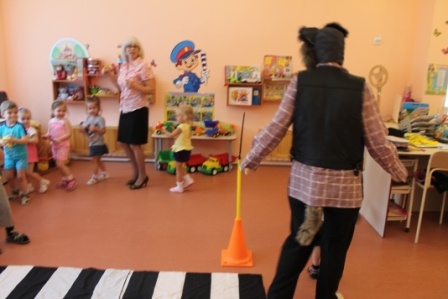 Дети берут в руки рули и двигаются с воспитателем по кругу, периодически нажимают на воображаемый звуковой сигнал. Кот испуганно бегает среди детей
Воспитатель: - Ну, что, заезжаем все в гараж. Кот: - Ух, и испугался же я Машин, как поедут со всех сторон, не до прогулки мне 
было, как бы самому целым остаться. Воспитатель: - Вот видишь, чуть - чуть не случилась с тобою беда, под колеса машин ты мог бы попасть. Надо ходить по тротуару! 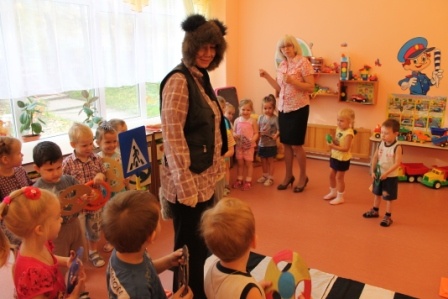 На пути ребят – дорога, Транспорт ездит быстро, много.Светофора рядом нет,Знак дорожный даст совет.Надо, чуть вперед пройти,Там, где «зебра» на пути.«Пешеходный переход» -Можно двигаться впередКот: - Ну, ладно, я буду гулять по вашему тротуару. А вдруг мне надо перейти на 
другую сторону улицы, что же мне делать? Воспитатель: - Тебе надо искать "Зебру". Кот: - Зебру? Она же в жарких странах живет. 
Воспитатель: - Зебра в Африке живет, полосатая очень.                Воду пьет, траву жуют, порезвиться хочет. 
              А у нас на улице, здесь у перекрестка,              Точно зебра, в самый раз, переход в полоску. Кот: - Ну и зачем она мне? Воспитатель: - "Зебра" - это участок дороги, по которому нам пешеходам разрешается 
переходить улицу, обозначается широкими белыми линиями: белая полоса, черная; 
полоса и опять белая, и т.д. 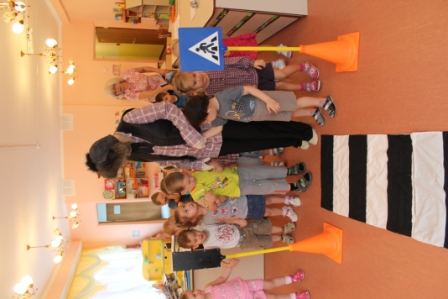 Кто-то палочки рассыпалПо дороге поперекЧтобы каждый из прохожих Перейти дорогу смог.Кот: - Теперь мне понятно где тут зебра. Нужно переходить дорогу по  зебре. 
Воспитатель: - Да здесь еще и знак есть. Ребята, на какой геометрической фигуре 
нарисован человек, идущий по пешеходному переходу? Дети: - квадрат. Кот: - А если я не найду такой знак и эту вашу зебру, что мне тогда улицу не  
переходить? Воспитатель: - Начинаем разговор про трехглазый светофор.                 Он не зря горит над нами разноцветными огнями! Очень нужен нам во дворХоть какой-то светофор,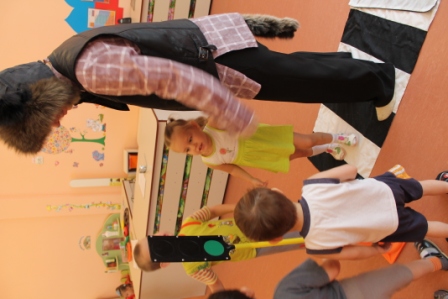 Чтобы не было «наездов»На ребят из всех подъездов.Кот: - Это еще что за животное? Воспитатель: - Светофор поможет перейти дорогу. Он скажет можно переходить или нет.
Кот: - Он еще и разговаривает? Воспитатель: - Нет, он нам не словами скажет, а глазками. 
Кот: - А как это глазками? Воспитатель: У светофора есть три огонька - сигнала: красный, желтый и зеленый. '. Воспитатель показывает цвета). Их и называют глазками, но они загораются не сразу, а по очереди. Мурзик, как ты думаешь, на какой свет можно переходить дорогу? Кот: - Не знаю я, ребята, помогайте. 
Дети: - Зеленый. Воспитатель: - А на какой нельзя переходить дорогу? 
Кот: - Да не знаю я. Дети: - красный. Воспитатель: - А если горит желтый? 
Кот: - Надо подумать. Воспитатель: - Да, надо становиться и подождать когда загорится красный свет. Кот: - Кажется, я все понял. Если гулять, не соблюдая правил, то может случиться беда. Чтобы руки были целы, Чтобы ноги были целы, Знаки эти надо знать, Надо знаки уважать! Спасибо, что рассказали мне о них. Пойду гулять дальше. Воспитатель: - Пожалуйста приходи, Мурзик к нам еще. Мы тебе еще что – нибудь расскажем интересное. До свидания! А вы, ребята, будете соблюдать правила поведения на проезжей части? На этом наше развлечение подошло к концу. Вед: - Ребята, сегодня к нам в гости придет кот, по имени Мурзик Он очень хочет с вами поиграть. Давайте громко похлопаем в ладоши,  чтобы он скорее к нам пришел. (Дети хлопают. Входит кот). Кот: - Здравствуйте, ребята! Меня зовут Мурзик. Я кот, который гуляет сам по себе, где хочет и когда хочет. Вед: - Уважаемый КОТ Мурзик, а ты всегда соблюдаешь правила дорожного поведения на проезжей части, Т.е. на дороге? Кот: - Ни каких правил я не знаю и соблюдать их не хочу. Я просто люблю гулятьВед: - Ой, ребята, боюсь я за Мурзика, как бы он беду не попал! Ведь он не знает  правила пешехода. Кот: - А давайте погуляем? Вед: - Ну, что же, пошли. Только гулять надо по тротуару. 
Кот: - Ну и почему я должен гулять только по тротуару? Вед: - Ребята, давайте поиграем с  Мурзиком в игру "Машины"? (Дети берут в руки рули и двигаются с воспитателем по кругу, периодически нажимают на воображаемый звуковой сигнал. Кот испуганно бегает среди детей) 
Вед: - Ну, что, заезжаем все в гараж. Кот: - Ух, и испугался же я Машин, как поедут со всех сторон, не до прогулки мне было, как бы самому целым остаться. Вед: - Вот видишь, чуть - чуть не случилась с тобою беда, под колеса машин ты мог бы попасть. Надо ходить по тротуару! Кот: - Ну, ладно, я буду гулять по вашему тротуару. А вдруг мне надо перейти на другую сторону улицы, что же мне делать? Вед: - Тебе надо искать "Зебру". Кот: - Зебру? Она же в жарких странах живет. 
Вед: - Зебра в Африке живет, полосатая очень. Воду пьет, траву жуёт, порезвиться хочет. 
А у нас на улице, здесь у перекрестка, Точно зебра, в самый раз, переход в полоску. Кот: - Ну и зачем она мне? Вед: - "Зебра" - это участок дороги, по которому нам пешеходам разрешается переходить улицу, обозначается широкими белыми линиями: белая полоса, черная; 
полоса и опять белая, и т.д. Кот: - Теперь мне понятно где тут зебра. Нужно переходить дорогу по  зебре. 
Вед: - Да здесь еще и знак есть. Ребята, на какой геометрической фигуре нарисован человек, идущий по пешеходному переходу? Дети: - квадрат. Кот: - А если я не найду такой знак и эту вашу зебру, что мне тогда улицу не  
переходить? Вед: - Начинаем разговор про трехглазый светофор. Он не зря горит над нами разноцветными огнями! Кот: - Это еще что за животное? Вед: - Светофор поможет перейти дорогу. Он скажет можно переходить или нет.
Кот: - Он еще и разговаривает? Вед: - Нет, он нам не словами скажет, а глазками. 
Кот: - А как это глазками? Вед: У светофора есть три огонька - сигнала: красный, желтый и зеленый. Ведущая показывает цвета). Их и называют глазками, но они загораются не сразу, а по очереди. Мурзик, как ты думаешь, на какой свет можно переходить дорогу? Кот: - Не знаю я, ребята, помогайте. 
Дети: - Зеленый. Вед: - А на какой нельзя переходить дорогу? 
Кот: - Да не знаю я. Дети: - красный. Вед: - А если горит желтый? 
Кот: - Надо подумать. Вед: - Да, надо становиться и подождать когда загорится красный свет. Кот: - Кажется, я все понял. Если гулять, не соблюдая правил, то может случиться беда. Чтобы руки были целы, Чтобы ноги были целы, Знаки эти надо знать,  Надо знаки уважать! Спасибо, что рассказали мне о них. Пойду гулять дальше. Вед: - Пожалуйста приходи, Мурзик к нам еще. Мы тебе еще что – нибудь расскажем интересное. До свидания! А вы, ребята, будете соблюдать правила поведения на проезжей части? На этом наш праздник пришел к концу. 